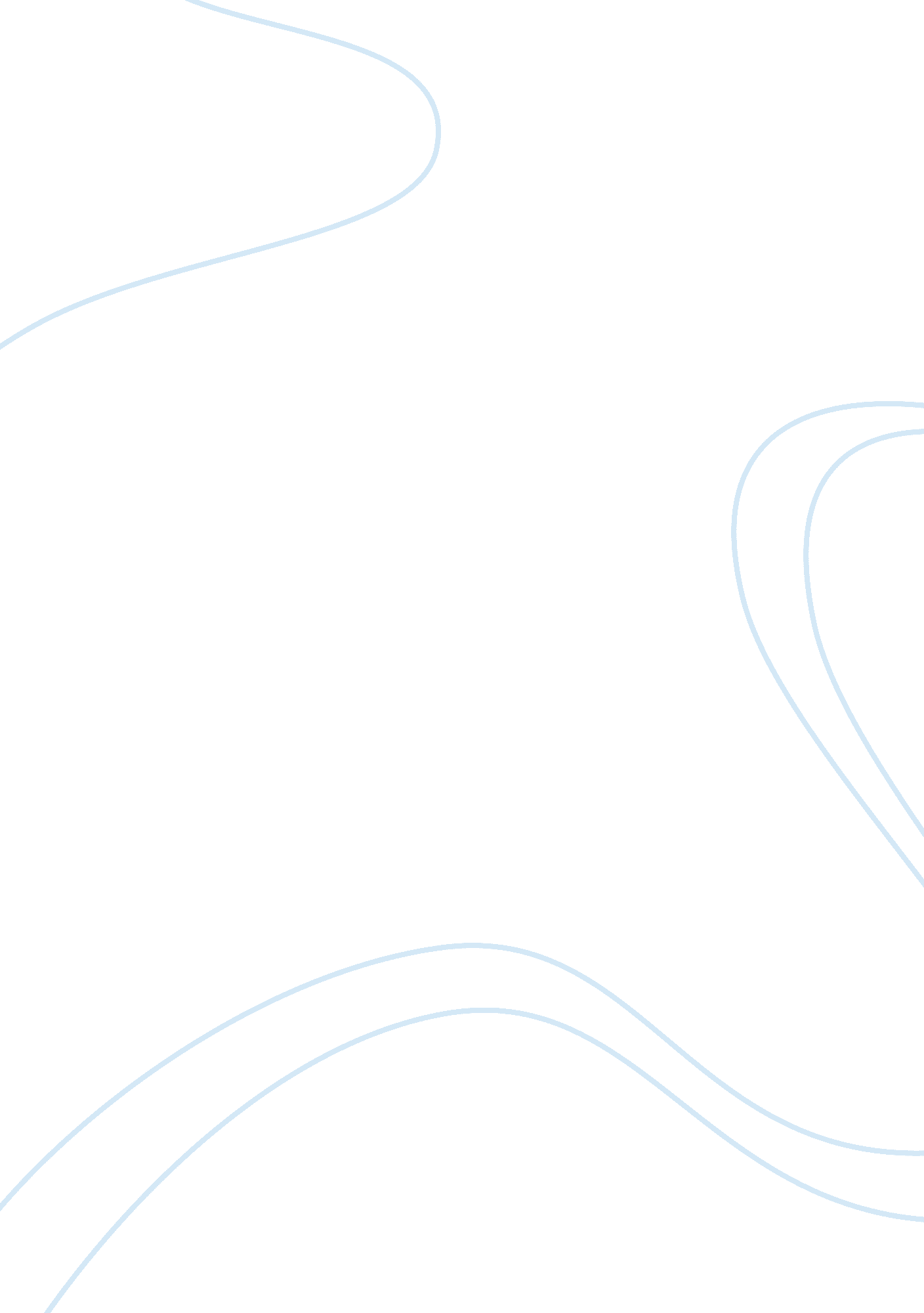 The natural resources essay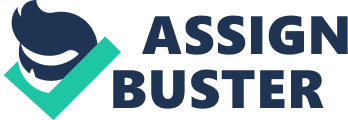 The Natural resources company in the oil production & A ; geographic expedition field had immense figure of undertakings to work on including 50 % platform undertakings. 30 % medium & A ; 20 % little scale undertakings. 80000 hours are required to cover all the undertakings. 41 employees are presently supervising the undertaking direction section where. an norm of 5 employees contributes in the major undertaking & A ; 8 for minor & A ; medium each. At present. many undertakings in peculiar the bush leagues. have crossed their deadlines & A ; budget. The ground ; excessively much labour being utilized in the major undertakings. making problem for the employees every bit good as the company’s budget. To retain a balanced portfolio. undertaking resources will hold to be split every bit across the three types of Undertakings i. e. 33. 3 % by cut downing the platform undertakings from 5 to 3 and increasing Small Scale Projects from current 18 to about 22. The chief issues & A ; schemes of the company can be observed by carry oning an overall analysis. which can assist in carry throughing a thriving portfolio. All these stairss can be taken successfully. merely if the support of direction is present & A ; the new users made cognizant of the execution of the program through regular meetings in order to obtain their part via feedback. Due to the oil monetary values on a high rate. the company is deriving in the fiscal position therefore ; making chances for new undertakings & A ; hence expands the portfolio. Guaranting the quality of the merchandise at a competitory monetary value can be achieved through effectual undertaking direction. Reducing the operating costs & A ; presenting on clip will assist to increase net incomes by procuring clients. This chance is being incorporated by affecting local houses in the company’s undertakings. Increasing the figure of employees will allow us take up more undertakings & A ; salvaging clip accordingly deriving gross. The proposed ploy should suit the civilization of the company and the community or they would confront customers’ rejection. 